Resoluciones #310 - #322Resoluciones #310 - #322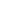 